PROJECT DESCRIPTION FORMPearl and Charm pendant necklaceTEACHER:   Jan KurtzSESSION PREFERRED:  Sunday morningMAXIMUM STUDENTS:   10PROJECT DESCRIPTION:Students will fabricate a metal clay pendant from PMC3 silver clay.  The piece will be dried to leather hard stage, sanded, fired and buffed.  Then the pendant base will be enhanced by wiring on pearls and charms to create a statement piece that can be suspended from a chainBRING:  Magnifying glasses, light source, wire working tools, and any metal clay tools you like to use.  Students may also wish to bring charms of their liking to incorporate into their design. Three 5 or 6 mm jump rings of at least 20 gauge will be needed, along with a chain of the length you prefer.  Chain and jump rings will be available for purchase.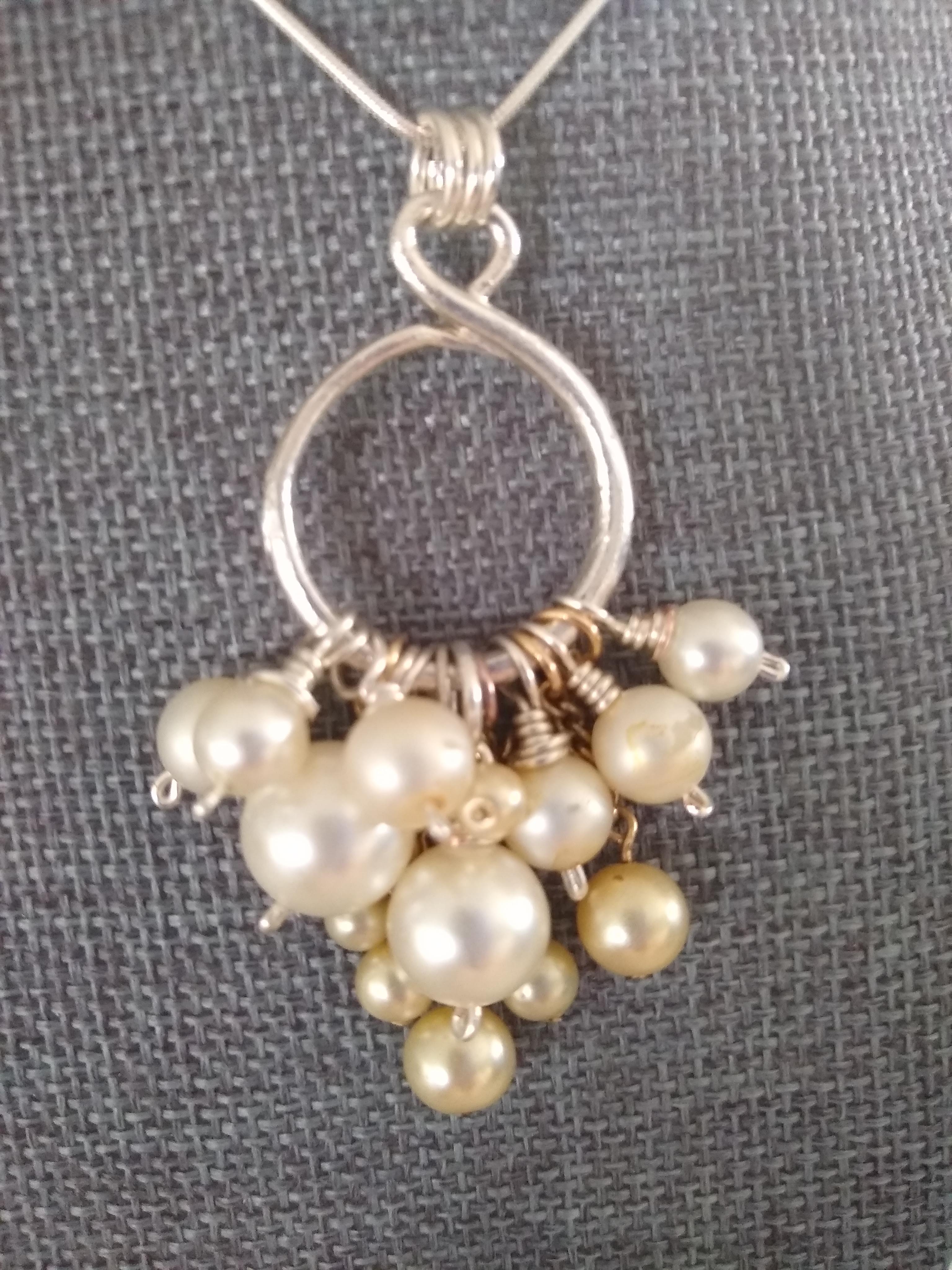 